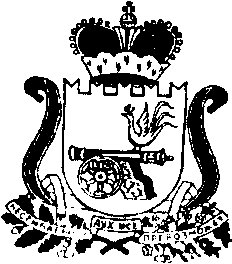 АДМИНИСТРАЦИЯ МУНИЦИПАЛЬНОГО ОБРАЗОВАНИЯ“КАРДЫМОВСКИЙ РАЙОН” СМОЛЕНСКОЙ ОБЛАСТИПОСТАНОВЛЕНИЕот 20.04.2018 № 00274Об утверждении маршрутной сети в муниципальном образовании «Кардымовский район» Смоленской областиВ соответствии с областным законом от 14.12.2004 № 92-з «Об организации пассажирских перевозок автомобильным транспортом в пригородном и межмуниципальном сообщении», Уставом муниципального образования «Кардымовский район» Смоленской области, Администрация муниципального образования «Кардымовский район» Смоленской областипостановляет:Утвердить маршрутную сеть муниципального образования «Кардымовский район» Смоленской области, согласно приложению.Контроль исполнения настоящего постановления возложить на заместителя Главы муниципального образования «Кардымовский район» Смоленской области Д.В. Тарасова. Настоящее постановление  вступает в силу со дня его подписания.Приложение к постановлению Администрации муниципального образования «Кардымовский район» Смоленской областиот 20.04.2018 № 00274Маршрутная сетьмуниципального образования«Кардымовский район» Смоленской областиГлава муниципального образования «Кардымовский район» Смоленской областиП.П. НикитенковНаименование маршрутаПротяженность маршрута(в одну сторону), кмКардымово - Каменка21,1Кардымово - Шестаково25,8Кардымово - Титково17,7Кардымово - Нетризово45,9Кардымово - Пнево14,9